問題番号問題番号★★★の例★★★の例 1 （1）イ　 1 （2）家に残っている食品のメモを取ってから，家にないものだけを買いに行くようにする。 1 （3）【食品ロス以外の問題】地球【食品ロスをらすことでなぜその問題のにつながるのか】食品ロスをらすと，ゴミとしてやす量がり，があまり出なくなるからです。 2 （1）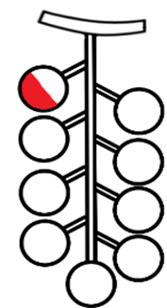  2 （2）ぶどうに多くまれているは，冷やすとくなるから。 2 （3）① とう度（あまさ）は 17度 以上② 一つぶの重さ  は　14ｇ 以上③ 一つぶの重さ  は　12ｇ 以上問題番号問題番号★★★の例★★★の例 3 （1）ヘルメットを，何本かの線で強調している。ヘルメットを，何本かの線で強調している。 3 （2）＜【資料１】を選んだ場合＞家の中でもにかかる人が多いので，エアコンやをがまんせずに使うように伝えたい。＜【資料１】を選んだ場合＞家の中でもにかかる人が多いので，エアコンやをがまんせずに使うように伝えたい。 3 （3）【ポスターの下書き】　　　　　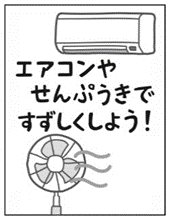 【工夫した点】しくごすことをびかけるために，文字を大きくし，に風を表す線をかいた。 3 （4）ゴミの分別のについて伝えたい。ゴミの分別のについて伝えたい。